“A child’s world is fresh and new and beautiful, full of wonder.”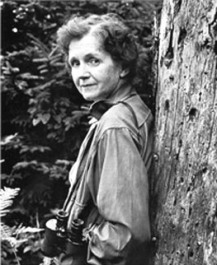 